采购需求一、	指导思想深入贯彻落实党的十九大精神，实施乡村振兴战略，以《海南省关于促进乡村民宿发展的指导意见》为行动指南，结合2022年海南（临高）当地春节民俗，以全面推进海南自由贸易港建设为契机，全面落实省委省政府提出“十四五”时期海南基本建成国际旅游消费中心的目标，打造“一村一特”“一村一品”“一户一景”不同类型的民宿，凸显民宿地域特色文化，提高民宿的吸引力和竞争力。2022年临高“龙腾虎跃·新春灯会”活动充分利用临高县牌坊公园、博纵村近海民俗民宿与碧桂园金沙滩温泉酒店等优质旅游资源，丰富旅游消费业态，推动旅游业转型升级。将临高打造成为慢文化、慢生活、慢运动、特色鲜明的国际海慢旅游消费胜地，助力国际旅游消费中心及海南自由贸易港建设。二、	基本原则为了进一步宣传临高博纵村特色旅游资源及特色农产品，提高临高特色民俗的知名度和美誉度，吸引更多的外资企业家到临高来旅游考察、休闲度假、投资创业，充分发挥临高丰富的旅游资源优势，培育形成新的旅游经济增长点。具体服务内容项目名称：2022年临高“龙腾虎跃·新春灯会”服务期限：15日历天预算金额：1181505.59元具体服务内容如下：（一）2022年临高“龙腾虎跃·新春灯会”开幕式1、时间：1天（暂定）2、地点：指定地点3、活动要求：安排专人负责舞台、灯光、音响的搭建，开幕式节目对接等相关工作；安排专人对接参加开幕式的领导、重要嘉宾及参加开模式人员的统筹等相关工作；制定开幕式的策划、设计及执行和管理方案。（二）2022年临高“龙腾虎跃·新春灯会”活动1、时间：7天（暂定）2、地点：指定地点3、活动要求：与场地方对接、协调，落实场地措建施工方案、配套设备租赁等相关事项，必须在规定的时间内高质量完成。按照展出现场的策划、设计方案，做好各项工程的安全关。做好各灯组的用量统计，根据用电量配相应的电线、电缆、电箱，确保每个灯组的安全用电量。4、灯组规划1.龙腾虎跃迎八方来客（灯组）村口以春字变形来设计会门，加以五彩祥云烘托出节日的氛围，展示中华人民传统节日喜气洋洋的气氛，以传统中国红为主色调，结合古法制灯工艺，充分展现出博纵村对新春节日的热情以及对八方来客的喜迎之情。入村路张灯结彩迎新春，沿途高挂代表幸福，安康，和谐的大红灯笼。2.海慢生活体验区（灯区）年年有鱼：心动传递：海慢体验：3.新春灯会游玩区红红火火瑞虎贺岁民俗人偶戏民俗哩哩美鱼歌炫彩椰林十二生肖闹新春新春市集4.碧桂园金沙滩温泉酒店年货旅文街区（1）活动内容：在指定地点设立年货街区，主要出售临高特产以及具有代表临高艺术气息的产品，丰富酒店周围游客的新年需求以及提高新年品质，为游客新年期间的游玩提供便利选择空间。（2）活动要求：街区以轻，柔，慢为主题的配置灯光，以灯会“灯在空中挂，人在灯中游”的海慢生活节奏；负责摊位搭建、布置、卫生、相关用品租赁等相关工作。5.临高县牌坊公园新春文创街区（1）活动内容：为展现临高的悠久历史与文化底蕴，在牌坊公园设立新春文创街区，内容以新春对联，小灯笼，书法展示，以及民俗彩编为主，围绕临高民间的新年活动为基准，为临高人以及广大游客提供新春游玩空间。（2）活动要求：沿街高挂象征着吉祥喜庆的大红灯笼，活动街区范围内沿途摆放宣传临高为主题的背板，游玩期间多内容的展示临高的飞速发展。（三）2022年临高“龙腾虎跃·新春灯会”演出活动1、时间：6天（暂定）2、地点：指定位置3、活动内容：人偶戏、哩哩美历史渊源，是国家级非物质文化遗产，艺术独特，历史悠久，广为群众喜爱，人偶戏被誉为“世界少有，中国一绝”是由艺人操作木偶表演故事的一种戏曲形式，临高人偶戏是海南独有的稀有剧种，主要流行于海南岛西北部的临高县。4、活动要求：与场地方对接、协调，落实场地搭建、配套设备租赁等相关事项；安排专人负责策划和执行方案。（四）多彩博纵,旅游美食网红打卡路线1、时间：1天（暂定）2、活动内容：龙腾虎跃门、大红灯笼高高挂、海慢生活体验区，红红火火村巷、人偶剧观看、十二生肖新村市集等附近特色民宿及特色美食打卡点。3、活动要求：邀请网红大V、媒体朋友以“海慢生活”为主题，设计一条结合旅游美食、民俗、民宿、旅游相结合的特色路线，特色路线航空拍摄，后期制作成“临高旅游美食打卡路线”短视频，在自媒体的线上推广引流，打造临高当地“旅游美食”主题网红打卡路线以及网红打卡点，丰富旅游民宿业态。五、灯会具体清单灯组名称数量单位数量尺寸（m）备注欢度春节1项长8米*宽2米*高5米—心动信号1项长50米—祥狮报喜1项高3米（含底座）—宗祠门口亮化1项——年年有鱼1项长5米*高3米—红红火火1项——瑞虎贺岁1项高6米—人偶戏1项长6米*高4米 —哩哩美渔歌1项长6米*高3米—慢城文化1项长6米*高3米—炫彩椰林1项约94棵—欢乐世界1项约30个—新春市集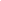 1项长3米*宽1.5米*高2米  10个—十二生肖1项高2.5米(含底座） —虎年大吉1项长4.5米*高3米—梦幻夜色1项——年货市集1项长6米*宽1米*高3.5米—灯笼墙1项高2.4米*长4米    8个—牌坊公园系列活动1项——金沙滩酒店系列活动1项——